Publicado en Madrid el 08/02/2024 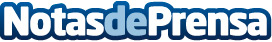 Tormo Franquicias gestiona la inversión de 18,7 millones de euros con la apertura de nuevas unidades franquiciadasLa consultora de franquicias sigue alcanzando cifras récord de inversión gracias al gran impulso proyectado en la expansión de las 47 marcas franquiciadoras que representaDatos de contacto:Laura AcostaDirectora de Marketing y Desarrollo de Negocio en Tormo Franquicias Consulting911592558Nota de prensa publicada en: https://www.notasdeprensa.es/tormo-franquicias-gestiona-la-inversion-de-187 Categorias: Franquicias Finanzas Emprendedores Recursos humanos http://www.notasdeprensa.es